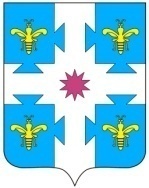 18 ЗАСЕДАНИЕ 1 СОЗЫВАВ соответствии с пунктом 3 статьи 37 Закона Чувашской Республики                      от 25.11.2003 №41 «О выборах в органы местного самоуправления в Чувашской Республике», Собрание депутатов Козловского муниципального округа Чувашской РеспубликиРЕШИЛО:Принять к сведению финансовый отчет Козловской территориальной избирательной комиссии о расходах на подготовку и проведение дополнительных выборов в органы местного самоуправления на территории Козловского муниципального округа Чувашской Республики 8, 9 и 10 сентября 2023 года (прилагается).Председатель Собрания депутатов Козловского муниципального округа Чувашской Республики  					 		      Ф.Р. ИскандаровЧĂВАШ РЕСПУБЛИКИЧУВАШСКАЯ РЕСПУБЛИКАКУСЛАВККА МУНИЦИПАЛЛА ОКРУГӖHДЕПУТАТСЕН ПУХӐВĔЙЫШĂНУ25.10.2023 2/204 №Куславкка хулиСОБРАНИЕ ДЕПУТАТОВКОЗЛОВСКОГОМУНИЦИПАЛЬНОГО ОКРУГАРЕШЕНИЕ 25.10.2023 № 2/204город КозловкаО финансовом отчете Козловской территориальной избирательной комиссии о расходах на подготовку и проведение дополнительных выборов в органы местного самоуправления на территории Козловского муниципального округа Чувашской Республики 8, 9 и 10 сентября 2023 года